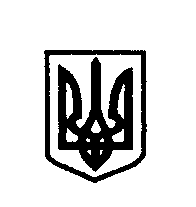                                                         УКРАЇНА   ПОЛЯНИЦЬКА  СІЛЬСЬКА  РАДА НАДВІРНЯНСЬКОГО РАЙОНУ ІВАНО-ФРАНКІВСЬКОЇ ОБЛАСТІVІІІ- ДемокРатичного скликанняп’ята   СЕСІЯРІШЕННЯ с.Поляницявід 23 березня 2021р.                                                                        №119-5-2021Про надання дозволу на розроблення детального плану територійВідповідно до ст.17 Закону України «Про основи містобудування» ст. 8,10,16,19,21,24 Закону України «Про регулювання містобудівної діяльності»  Постанови Кабінету Міністрів України від 25.05.2011 №555 «Порядок проведення громадських слухань щодо врахувань громадських інтересів під час розроблення проектів містобудівної документації на місцевому рівні  ДБН Б.1.1-4:2012 «Склад та зміст детального плану території», наказу Міністерства регіонального розвитку, будівництва та житлово-комунального господарства України від 16.11.2011 №290, Закону України «Про землеустрій»,  керуючись Законом України «Про місцеве самоврядування  в Україні» сесія сільської радиВИРІШИЛА:1.Надати дозвіл на розроблення детальних планів території :1.1. в межах розміщення земельної ділянки площею 0,05 га на уч. Стаїщі,              с. Поляниця, кадастровий  номер  2611092001:22:002:0678, що знаходиться в приватній власності з метою зміни цільового призначення земельної ділянки.1.2 в межах розміщення земельної ділянки площею 0,3га   на уч. Чурів, с.Поляниця кадастровий  номер  2611092001:22:001:1034, що знаходиться в приватній власності  з метою зміни цільового призначення земельної ділянки.1.3. в межах розміщення земельної ділянки площею 0, 4308га   на уч. Прелуки, с. Поляниця кадастровий  номер  2611092001:22:002:1911,та земельної ділянки площею 0, 24га   на уч. Прелуки, с. Поляниця кадастровий  номер  2611092001:22:002:1310, що знаходиться в приватній власності    з метою зміни цільового призначення земельних ділянок.1.4. в межах розміщення земельної ділянки площею 0,03га   на уч. Центр, с. Поляниця кадастровий  номер  2611092001:22:002:3005, що знаходиться в приватній власності  з метою зміни цільового призначення земельної ділянки.1.5. в межах розміщення земельної ділянки площею 1,4530га   с. Поляниця кадастровий  номер  2611092001:22:002:0270, що знаходиться в приватній власності  з метою визначення містобудівних умов та обмежень.1.6. в межах розміщення земельної ділянки площею 0,4924 га  на уч. Діл,        с. Яблуниця кадастровий  номер  2611093001:15:006:0015, що знаходиться в приватній власності з метою зміни цільового призначення земельної ділянки.1.7. в межах розміщення земельної ділянки площею 0,573 га  по вул. Героїв Майдану, с. Яблуниця кадастровий  номер  2611093001:16:008:0073, що знаходиться в приватній власності  з метою зміни цільового призначення земельної ділянки.1.8.  в межах розміщення земельної ділянки площею 0,05 га  по вул. Героїв Майдану, с. Яблуниця кадастровий  номер  2611093001:16:007:0110 та земельної ділянки площею 0,05 га  по вул. Героїв Майдану, с. Яблуниця кадастровий  номер  2611093001:16:007:0111 що знаходиться в приватній власності з метою зміни цільового призначення земельних ділянок. 1.9.  в межах розміщення земельної ділянки площею 1.1351 га  по вул. Діл, с. Яблуниця кадастровий  номер  2611093001:16:007:0011 що знаходиться в приватній власності з метою зміни цільового призначення земельної ділянки 1.10.  в межах розміщення земельної ділянки площею 0,1638 га  по вул. Діл, с. Яблуниця кадастровий  номер  2611093000:01:001:0015, що знаходиться в приватній власності з метою зміни цільового призначення земельної ділянки.              1.11. в межах розміщення земельної ділянки площею 0,7067 га  по вул. Погари, с. Яблуниця кадастровий  номер  2611093001:17:009:0067, земельної ділянки площею 0,5707 га  по вул. Погари, с. Яблуниця кадастровий  номер  2611093001:17:009:0068 та  земельної ділянки площею 1,3663 га  по вул. Погари, с. Яблуниця кадастровий  номер  2611093001:17:009:0066, що знаходяться в приватній власності зміни цільового призначення земельних ділянок.1.12. в межах розміщення земельної ділянки площею 0,8808 га  на уч. Діл, с . Яблуниця кадастровий  номер  2611093001:15:003:0082 та земельної ділянки площею 0,25 га на уч. Діл, с. Яблуниця кадастровий  номер                                                                                                        2611093001:16:007:0018  що знаходиться в приватній власності з метою зміни цільового призначення земельних ділянок.1.13. в межах розміщення земельної ділянки площею 1,533га  по вул. Діл, с . Яблуниця кадастровий  номер  2611093001:15:003:0060 та земельної ділянки площею 0,25га  по вул. Діл, с. Яблуниця кадастровий   номер 2611093001:15:003:0071, що знаходиться в приватній власності з метою зміни цільового призначення земельних ділянок .1.14. в межах розміщення земельної ділянки площею 0,17га  по вул. Діл, с . Яблуниця кадастровий  номер  2611093001:15:003:0074, що знаходиться в приватній власності з метою зміни цільового призначення земельної ділянки.1.15. в межах розміщення земельної ділянки площею 0,09га  на уч. Довгий Грунь, с. Яблуниця кадастровий  номер  2611093001:17:004:0036, що знаходиться в приватній власності з метою зміни цільового призначення земельної ділянки .1.16. в межах розміщення земельної ділянки площею 0,2486 га  по вул. Горішків, с. Яблуниця кадастровий  номер  2611093001:16:003:0138, що знаходяться в приватній власності з метою зміни цільового призначення земельної ділянки.2. Відмовити в наданні дозволу на розроблення детальних планів територій:2.1. в межах розміщення земельної ділянки площею 0,06га на ур. Вишня,      с. Поляниця кадастровий  номер  2611092001:22:002:1531, що знаходиться в приватній власності  з метою зміни цільового призначення земельної ділянки.2.2. в межах розміщення земельної ділянки площею 0,06га   на уч. Подина, с. Поляниця кадастровий  номер  2611092001:22:001:0549, що знаходиться в приватній власності    з метою визначення містобудівних умов та обмежень.2.3. в межах розміщення земельної ділянки площею 0,10га  с. Яблуниця кадастровий  номер  2611093000:22:001:0015, що знаходиться в приватній власності з метою зміни цільового призначення земельної ділянки .2.4. в межах розміщення земельної ділянки площею 0,10 га на с. Яблуниця, кадастровий  номер  2611093000:22:001:0016 , що знаходиться в приватній власності  з метою зміни цільового призначення земельної ділянки.3. Замовником виконання детального плану територій визнати виконавчий комітет Поляницької сільської ради.
4. Фінансування робіт на розроблення містобудівної документації здійснити відповідно до п.3,4 ст.10 Закону України «Про регулювання містобудівної діяльності».5. Замовити детальний план території земельної ділянки в організації, яка отримала ліцензію на проведення даного виду  робіт.
6. Виконавчому комітету забезпечити проведення громадських слухань проектів детальних планів  територій відповідно до постанови Кабінету Міністрів України від 25.05.2011р. № 555 «Про затвердження Порядку проведення громадських слухань щодо врахувань громадських інтересів під час розроблення проектів містобудівної документації на місцевому рівні». 7. Після завершення проектних робіт з розроблення детальних планів територій проекти містобудівної документації надати на розгляд архітектурно-будівної ради управління містобудування та архітектури департаменту громад та територій, дорожнього, житлово-комунального господарства, містобудування та архітектури обласної державної адміністрації.8. Контроль за виконання даного рішення покласти на постійну комісію земельних відносин та архітектури.Поляницький сільський голова                                      Микола ПОЛЯК